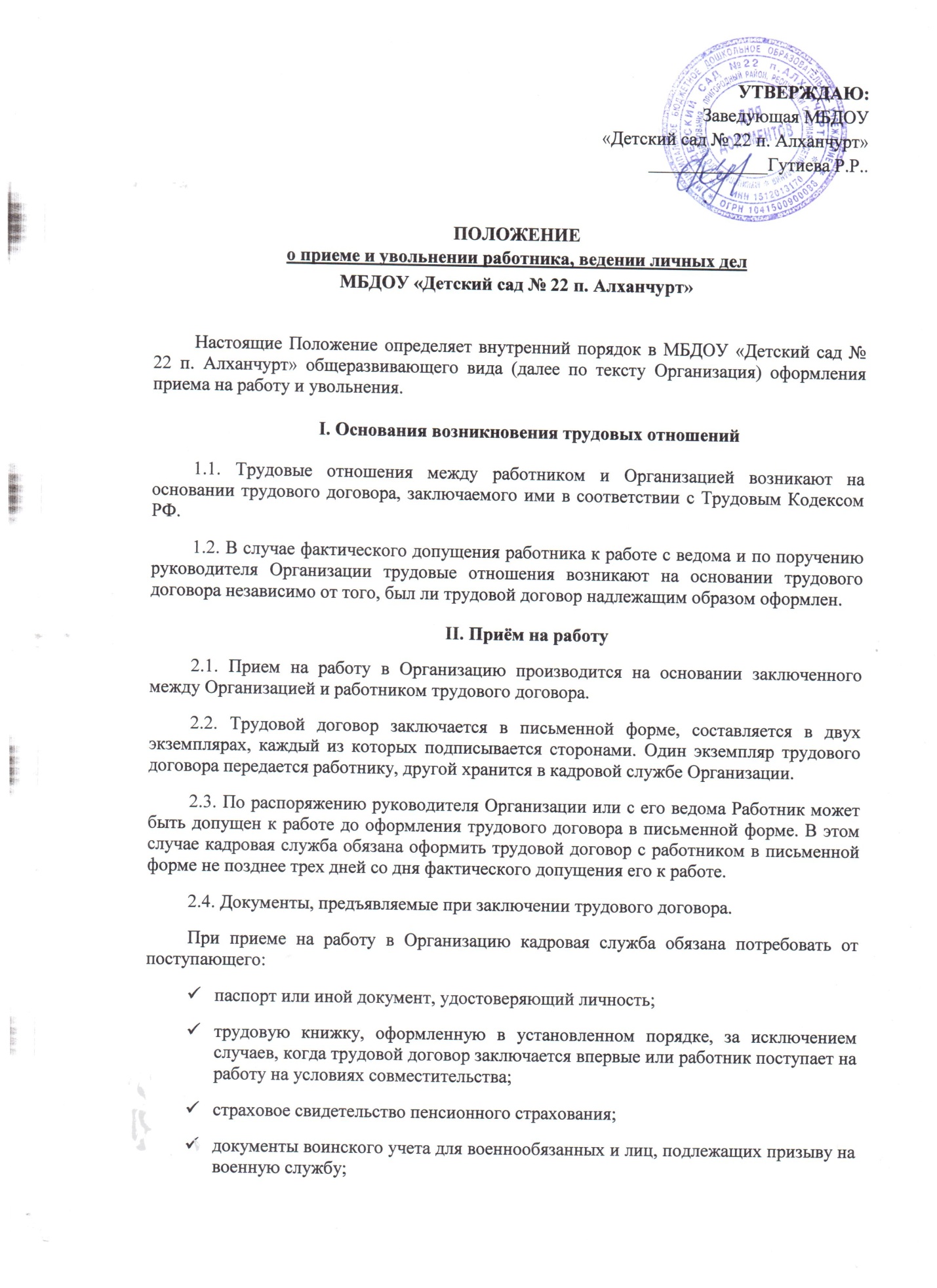 документ об образовании, о квалификации или наличии специальных знаний при поступлении на работу, требующую специальных знаний или специальной подготовки;справку о наличии (отсутствии) судимости и (или) факта уголовного преследования либо о прекращении уголовного преследования по реабилитирующим основаниям, выданную в порядке и по форме, которые устанавливаются федеральным органом исполнительной власти, осуществляющим функции по выработке и реализации государственной политики и нормативно- правовому регулированию в сфере внутренних дел;другие документы, требовать которые разрешено действующим законодательством РФПри заключении трудового договора впервые трудовая книжка и страховое свидетельство государственного пенсионного страхования оформляется на работника Организацией.2.5. Прием на работу без документов, перечисленных в п.2.4, не производится. 2.6. В целях более полной оценки профессиональных и деловых качеств принимаемого на работу лица, администрация Организации может предложить ему представить краткую письменную характеристику (резюме) выполняемой ранее работы (умение пользоваться оргтехникой, работать на компьютере, знании современных образовательных технологий  и т.д.).2.7. Прием на работу в Организацию осуществляется, как правило, с прохождением испытательного срока продолжительностью до трех месяцев, в зависимости от должности.III. Оформление приема на работу3.1. Оформление приема на работу осуществляется кадровой службой Организации (работником ответственным за ведение кадрового делопроизводства: секретарь-делопроизводитель). Сотрудник Организации, выступающий с инициативой приема соискателя на работу (рекомендующий), обязан представить его кадровой службе и передать в кадровую службу все необходимые документы. 3.2. Прием на работу оформляется приказом руководителя Организации, изданным на основании заключенного трудового договора. Содержание приказа должно соответствовать условиям заключенного трудового договора.3.3. Приказ руководителя Организации о приеме на работу объявляется работнику под расписку в трехдневный срок со дня подписания трудового договора. По требованию работника кадровая служба обязана выдать ему надлежаще заверенную копию такого приказа.3.4. При приеме на работу кадровая служба обязана ознакомить работника с действующими в Организации правилами внутреннего трудового распорядка, иными локальными нормативными актами (приказами, правилами, положениями, инструкциями, в том числе по ОТ и ТБ, противопожарной безопасности т.д.) имеющими отношение к трудовой функции работника, предупредить об обязанности по сохранению сведений, составляющих коммерческую или служебную тайну Организации, и об ответственности за ее разглашение или передачу другим лицам.IV. Личное дело работника4.1. При приеме на работу в Организацию заводится личное дело работника.Личное дело работника ведется кадровой службой Организации. При переводе работника на работу в другую организацию личное дело работника на основании официального запроса руководителя принимающей организации передается на новое место работы, с соблюдением норм о защите персональных данных работника. Ведение нескольких личных дел на одного работника не допускается.Сбор и внесение в личное дело работника сведений о его политической и религиозной принадлежности, о частной жизни запрещается.Материалы, приобщаемые к личным делам работника, брошюруются, и страницы нумеруются.4.2. В личное дело работника вносятся следующие документы:Заявление о приеме на работу Анкета.Личная карточка работника (унифицированная форма Т-2).Копия документа, удостоверяющего личность работника.Копия свидетельства о постановке на учет в налоговом органе (ИНН)Копия страхового свидетельства пенсионного страхования.Автобиография.Заявление о приеме на работу.Копия трудовой книжки или документа, подтверждающего прохождение военной или иной службы.Копии дипломов, свидетельств об образовании.Копии документов о присвоении ученого звания, степени.Копии распоряжения, приказа о назначении на должность.Копия распоряжения, приказа о перемещении по должности.Копии дипломов, свидетельств о прохождении повышения квалификации (переподготовки).Копии документов о поощрениях, в том числе о присвоении почетных званий.Копии документов о наложении взысканий и их снятии.Копии документов о прохождении аттестации.Копии документов о выплате вознаграждения.Медицинское заключение (№ сан.книжки).Трудовой договор.Копия свидетельства о заключении и расторжении брака.Опись документов, имеющихся в личном деле.4.3. Сведения о работнике, представление которых работником Организации в соответствии с ТК РФ не является обязательным, могут быть внесены в личное дело, только с согласия работника. 4.4. Кадровая служба Организации обязана обеспечить защиту персональных данных работника.4.5. Работник обязан представлять в месячный срок в кадровую службу сведения об изменении своего семейного положения, места жительства, номера телефона, отношения к воинской службе, образовательного уровня и другие сведения, включаемые в личное дело.V. Увольнение работника5.1. Увольнение работника производится по основаниям, предусмотренным Трудовым Кодексом РФ, с соблюдением установленных сроков заблаговременного письменного предупреждения о предстоящем увольнении и выплатой установленных компенсаций.5.2. Во всех случаях днем увольнения работника является последний день его работы в Организации.5.3. Оформление увольнения работника производится путем издания приказа об увольнении за подписью руководителя Организации.5.4. В последний день работы кадровая служба обязана выдать работнику трудовую книжку, другие документы, связанные с работой, по письменному заявлению Работника. К документам, связанным с работой, относятся копии приказа о приеме на работу, приказов о переводах на другую работу, приказа об увольнении с работы; выписки из трудовой книжки; справки о заработной плате, периоде работы в Организации и другие.Копии документов, связанных с работой, должны быть подписаны кадровой службой и заверены печатью.5.5. В последний день работы работника финансовая служба обязана произвести с работником окончательный расчет.5.6. В случае, если в день увольнения работника выдать трудовую книжку невозможно в связи с отсутствием работника либо его отказом от получения трудовой книжки на руки, кадровая служба направляет работнику уведомление о необходимости явиться за трудовой книжкой либо дать согласие на отправление ее по почте. Со дня направления уведомления Организация освобождается от ответственности за задержку выдачи трудовой книжки.